PRZEKROCZENIE BUDŻETU SPOWODUJE SKIEROWANIE RÓŻNICY DO JEDNOSTKI REPREZENTUJĄCEJ KOORDYNATORA WYDARZENIAKARTA REALIZACJI WYDARZENIA /INFORMACJE OGÓLNE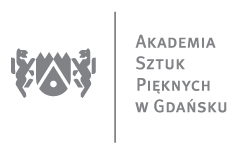  Przed wypełnieniem należy zapoznać się z zasadami organizacji tymczasowych wydarzeń kulturalnych ASP w GdańskuKARTA REALIZACJI WYDARZENIA /INFORMACJE OGÓLNE Przed wypełnieniem należy zapoznać się z zasadami organizacji tymczasowych wydarzeń kulturalnych ASP w GdańskuKARTA REALIZACJI WYDARZENIA /INFORMACJE OGÓLNE Przed wypełnieniem należy zapoznać się z zasadami organizacji tymczasowych wydarzeń kulturalnych ASP w GdańskuKARTA REALIZACJI WYDARZENIA /INFORMACJE OGÓLNE Przed wypełnieniem należy zapoznać się z zasadami organizacji tymczasowych wydarzeń kulturalnych ASP w GdańskuKARTA REALIZACJI WYDARZENIA /INFORMACJE OGÓLNE Przed wypełnieniem należy zapoznać się z zasadami organizacji tymczasowych wydarzeń kulturalnych ASP w GdańskuKARTA REALIZACJI WYDARZENIA /INFORMACJE OGÓLNE Przed wypełnieniem należy zapoznać się z zasadami organizacji tymczasowych wydarzeń kulturalnych ASP w GdańskuTytuł realizacji Tytuł realizacji Rodzaj󠄹wystawa, 󠄹warsztaty, 󠄹wykłady, 󠄹konferencja󠄹 inneZleceniodawca / koordynator:Zleceniodawca / koordynator:Wydział: Tytuł realizacji Tytuł realizacji Rodzaj󠄹wystawa, 󠄹warsztaty, 󠄹wykłady, 󠄹konferencja󠄹 inneKontakt (e-mail, telefon):Kontakt (e-mail, telefon):Wydział: Rezerwowane pomieszczenie 󠄹Zbrojownia Sztuki 󠄹 Duża Aula,󠄹 PATIO, 󠄹inne (jakie)Rezerwowane pomieszczenie 󠄹Zbrojownia Sztuki 󠄹 Duża Aula,󠄹 PATIO, 󠄹inne (jakie)Rezerwowane pomieszczenie 󠄹Zbrojownia Sztuki 󠄹 Duża Aula,󠄹 PATIO, 󠄹inne (jakie)Terminy wydarzenia(data / daty, godziny):Terminy montażu (min, 5 dni roboczych przed wydarzeniem)/ demontażu (min. 2 dni robocze)Terminy montażu (min, 5 dni roboczych przed wydarzeniem)/ demontażu (min. 2 dni robocze)Rezerwowane pomieszczenie 󠄹Zbrojownia Sztuki 󠄹 Duża Aula,󠄹 PATIO, 󠄹inne (jakie)Rezerwowane pomieszczenie 󠄹Zbrojownia Sztuki 󠄹 Duża Aula,󠄹 PATIO, 󠄹inne (jakie)Rezerwowane pomieszczenie 󠄹Zbrojownia Sztuki 󠄹 Duża Aula,󠄹 PATIO, 󠄹inne (jakie)Termin otwarciaTermin przesłania planu Termin przesłania planu Formy promocji / patronat medialny (wpisać jeśli są preferowane):Formy promocji / patronat medialny (wpisać jeśli są preferowane):Formy promocji / patronat medialny (wpisać jeśli są preferowane):Formy promocji / patronat medialny (wpisać jeśli są preferowane):Formy promocji / patronat medialny (wpisać jeśli są preferowane):Formy promocji / patronat medialny (wpisać jeśli są preferowane):Data przyjęcia dokumentu (wypełnia Biuro Promocji):Data przyjęcia dokumentu (wypełnia Biuro Promocji):Data przyjęcia dokumentu (wypełnia Biuro Promocji):Akceptacja Biura Promocji:Akceptacja Biura Promocji:Akceptacja Biura Promocji:Zapotrzebowanie na druki (treści min. 21 dni przed wydarzeniem):Zapotrzebowanie na druki (treści min. 21 dni przed wydarzeniem):Zapotrzebowanie na druki (treści min. 21 dni przed wydarzeniem):Zapotrzebowanie na druki (treści min. 21 dni przed wydarzeniem):Zapotrzebowanie na druki (treści min. 21 dni przed wydarzeniem):Zapotrzebowanie na druki (treści min. 21 dni przed wydarzeniem):RodzajnakładDodatkowe UwagiDodatkowe UwagiDodatkowe UwagiDodatkowe Uwagi󠄹Plakaty󠄹 Zaproszenia󠄹 Ulotka / broszura 󠄹 Baner / Tablica Kuratorska󠄹 Etykiety / Wyklejki󠄹 Katalog󠄹 Inne / jakie?Akceptacja merytoryczna Prorektora/ Dziekana:Akceptacja merytoryczna Prorektora/ Dziekana:Akceptacja merytoryczna Prorektora/ Dziekana:Akceptacja merytoryczna Prorektora/ Dziekana:Akceptacja merytoryczna Prorektora/ Dziekana:Akceptacja merytoryczna Prorektora/ Dziekana:Uwagi:Uwagi:Uwagi:Uwagi:Uwagi:Uwagi:KARTA REALIZACJI WYDARZENIA /OPIS WYDARZENIAZAŁĄCZNIK NR 1 / OPIS PRZEDSIĘWZIĘCIAKARTA REALIZACJI WYDARZENIA/  BUDŻETKARTA REALIZACJI WYDARZENIA/  BUDŻETKARTA REALIZACJI WYDARZENIA/  BUDŻETKARTA REALIZACJI WYDARZENIA/  BUDŻETKARTA REALIZACJI WYDARZENIA/  BUDŻETKARTA REALIZACJI WYDARZENIA/  BUDŻETZAŁĄCZNIK NR 2 / KOSZTORYSNależy wpisać kwoty i źródła finansowania przy niezbędnych do realizacji zadania wydatkachZAŁĄCZNIK NR 2 / KOSZTORYSNależy wpisać kwoty i źródła finansowania przy niezbędnych do realizacji zadania wydatkach Proponowana kwota niezbędna 
do zapewniania dostawy / usługiKwota deklarowana(wypełnia zlecający)Inne źródła finansowaniaAkceptacja dysponenta środków1Obsługa techniczna wystawy (montaż, demontaż)- wynajem ekipy zewnętrznej (koszt 1 godz. 1 pracownika – 65 zł brutto)2000 zł2Ochrona – dozór (podana kwota dotyczy usługi ochrony (koszt 1 godz. 1 pracownika – 30 zł brutto, wystawa czynna 6-8 godz. dziennie)6000. zł3Ubezpieczenie wystawy (zależne od ilości i wartości prac – kompletna lista musi być wysłana min. 3 dni przed wydarzeniem)1000 zł4Promocja (koszt reklamy na Facebook’u, Instagramie: 100-200 zł, wynajem 1 citylight’u z drukiem: 900 zł) 2500 zł5Druki(zaproszenia – 130 szt. DL: 300 / plakaty – 1 szt. B0: 80 zł,B1 – 50 zł, B2- 20 zł/ folder16-24 str.:od 1500-3000 zł / ulotkiA4 200 szt.: 500 zł/ etykiety-wyklejki 200 zł  / tablica kuratorska - baner – 240x240 cm – 300 zł za sztukę)min. 5 dni roboczych na druk, min. 10 dni rob. katalog2000 zł6Kataloga) Wynagrodzenie za przygotowanie tekstów do katalogu (ok. 1000-1500 zł za tekst)b) Redakcja i korekta katalogu( ok. 500-700 zł)c) Tłumaczenia (min. 50 zł za 1800 znaków)d) Projekt graficzny (min. 2500 zł)e) Druki (w zależności od specyfikacji – min. 8000 zł za 3000 szt.)f) inne…..... zł…..... zł…..... zł…..... zł…..... zł…..... zł7Catering (min.800 zł)1000 zł8Honoraria…..... zł9Transport…..... zł10Koszty materiałowe1000 zł11Noclegi (pok. 1-os. ok. 200 zł za noc)…..... zł12Wynajem sprzętu…..... zł13Dostęp informacji dla osób niepełnosprawnych……zł14Inne (wymienić)……………………………………………………………………………………………..... zł15Suma…..... złDeklaracja nieprzekroczenia wymienionych kwot przez koordynatora wydarzenia                                                                                                   (podpis koordynatora)Akceptacja Kierownika JednostkiKARTA REALIZACJI WYDARZENIA / SCHEMAT ORGANIZACJI WYDARZEŃSchemat dostępny jest tuJeżeli otrzymałeś dofinansowanie na projekt:Rozpisz budżet na poszczególne kategorie Złóż wnioski z odpowiednim wyprzedzeniem o udzielenie zamówienia publicznego na każdą kategorię w Akademusie, przekaż do podpisu dziekana i zanieś do pokoju A18. 
Jeżeli potrzebujesz pomocy zgłoś się do Działu Zamówień Publicznych: pokój A18/ tel. 58 320 12 78 lub 58 3012801 wew. 26: Anna Borzęcka (anna.borzecka@asp.gda.pl) lub Monika Wilczyńska (monika.wilczynska@asp.gda.pl) Sprzęt multimedialny sprawdź na stronie i złóż w BP wypełniony formularz . Sprzęt można odebrać w Ośrodku Informatycznym (pokój A13, tel. 58 301 28 01 wew.43 lub 510 003 147)Minimum 7 dni przed wydarzeniem złóż plan wystawy u p. Mirosława Maszoty (tel. 58 3012801 wew.53 lub 505 078 479). Ekipa techniczna pracuje w godzinach 7-14. Jeżeli potrzebujesz pomocy później zabezpiecz środki na wynajem pomocy technicznej w budżecie (punkt 1)Transport zarezerwuj z wyprzedzeniem w Dziale Administracyjnym w pokoju A14.Wydarzeniom na ASP towarzyszy pakiet materiałów graficznych i promocyjnych, ale prześlij treści z odpowiednim, min. 10-dniowym wyprzedzeniemZa obsługę multimediów (konfiguracja, nagłośnienie podczas wernisażu etc.) odpowiada
Ośrodek Informatyczny(pokój A13 tel. 58 3012801 wew.43 lub 510 003 147 oi@asp.gda.pl)Zaplanuj w budżecie dostęp do informacji o wydarzeniu dla osób niepełnosprawnych 